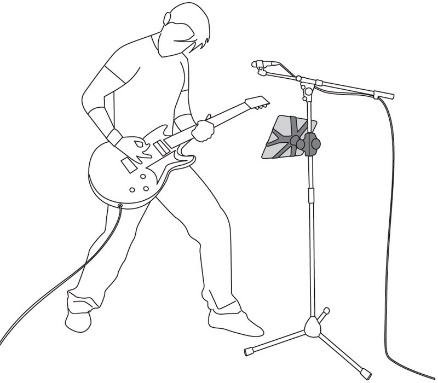 Checklist before you perform:Ask yourself the following questions and reflect on personal goals and musicianship skills.How will I demonstrate appropriate performance practice?Have I seen a video of myself performing? What do I look like when I am performing? How would I describe my stage presence and ability to engage an audience?What do I need to do to effectively sound check prior to performing?Do I have the necessary skills and equipment to check my own intonation (tuning) prior to performing? How can I improve this?Am I organised? (music in order, stage set up etc)